П р о т о к о л Заседания Совета Некоммерческого партнерства «Саморегулируемая организация «Республиканское объединение строителей Алании»06 декабря 2013 год									№26(141)гор. Владикавказ Основание созыва Совета – по инициативе Генерального директора Некоммерческого партнерства «Саморегулируемая организация «Республиканское объединение строителей Алании» Кудзоева Ф.Г. Место проведения заседания: РСО-Алания гор. Владикавказ, ул. Чкалова, д. 41а.Дата и время проведения заседания: 06 декабря 2013 год, 11 часов 00 минут.Председательствующий на заседании Совета:Председатель Совета Некоммерческого партнерства «Саморегулируемая организация «Республиканское объединение строителей Алании»  Ибрагимов Ф.А. Секретарь заседания: Генеральный директор Некоммерческого партнерства «Саморегулируемая организация «Республиканское объединение строителей Алании»  Кудзоев Ф.Г.Присутствовали с правом голоса:А) Совет Некоммерческого партнерства «Саморегулируемая организация «Республиканское объединение строителей Алании»:  1.     Ибрагимов Ф.А., Председатель Совета, генеральный директор ОАО «Кавтрансстрой»; 2. Гусов О.А., заместитель Председателя Совета, генеральный директор ООО «Промжилстрой РСО-Алания»;3. Кудзоев Ф.Г., заместитель Председателя Совета, генеральный директор НП СРО РОСА;4. Мрыков К.И., член Совета, директор ЗАО «ПМК № 83»;5. Санакоев Н.А., член Совета, директор ООО «СМП «Тур»;6. Дзгоев Б.Д., член Совета, генеральный директор ООО «Моздокское строительное управление»;7.  Кравченко В.Т., член Совета, директор ООО «Фирма «КВИТ»;8.  Хубаев З.Ю., генеральный директор ООО «Ормузд».Присутствовали без права голоса:Б) Исполнительная дирекция Некоммерческого партнерства «Саморегулируемая организация «Республиканское объединение строителей Алании» Дзгоев С.З., специалист по правовым вопросам и контрольно-экспертной деятельности НП СРО РОСА.Открытие заседания Совета Некоммерческого партнерства «Саморегулируемая организация «Республиканское объединение строителей Алании»Слушали: Председательствующего, который сообщил присутствующим, что в заседании принимают участие все члены Совета, кроме Поповой Е.В., заместителя генерального директора ООО СПК «Ремгражданреконструкция» (командировка). Кворум для голосования имеется. Полномочия проверены в соответствии с действующим законодательством, в связи, с чем предложено «открыть» заседание Совета Партнерства и признать отсутствие члена Совета «уважительными».Иных предложений и замечаний не поступило.Решили: 1. В связи с присутствием 8 (восьми) из 9 (девяти) членов Совета, чьи полномочия проверены в соответствии с действующим законодательством, признать наличие кворума для голосования по вопросам Повестки дня, а заседание Совета НП СРО РОСА – «открытом».2. Признать отсутствие члена Совета НП СРО РОСА Поповой Е.В., заместителя генерального директора ООО СПК «Ремгражданреконструкция» (командировка) «уважительным».Голосовали: «за» - 8 голосов, «против» - нет, «воздержался» - нет.Решение принято единогласно, квалифицирующим большинством голосов.Председательствующий объявил заседание Совета Некоммерческого партнерства «Саморегулируемая организация «Республиканское объединение строителей Алании» - «открытым». О Повестке дня заседания Совета Некоммерческого партнерства «Саморегулируемая организация «Республиканское объединение строителей Алании»Слушали: Председательствующего, который предложил утвердить повестку дня Совета НП СРО РОСА из 2-х (двух) вопросов.Иных предложений и замечаний не поступило.Решили: Утвердить Повестку дня заседания Совета Некоммерческого партнерства «Саморегулируемая организация «Республиканское объединение строителей Алании» из 2-х (двух) вопросов.Голосовали: «за» - 8 голосов, «против» - нет, «воздержался» - нет.Решение принято единогласно, квалифицирующим большинством голосов.Повестка дня заседания Совета Некоммерческого партнерства «Саморегулируемая организация «Республиканское объединение строителей Алании»:О рассмотрении вопроса по внесению изменения в Свидетельства о допуске следующим членам Некоммерческого партнерства «Саморегулируемая организация «Республиканское объединение строителей Алании»:Закрытому акционерному обществу «МАРС-Р» (ОГРН-1021500671224);Обществу с ограниченной ответственностью «РИБАС» (ОГРН-1041500550244).О рассмотрении вопроса по обеспечению информационной открытости Некоммерческого партнерства «Саморегулируемая организация «Республиканское объединение строителей Алании», в соответствии с  Федеральным закон от 7 июня 2013 г. N 113-ФЗ "О внесении изменений в отдельные законодательные акты Российской Федерации, по вопросам обеспечения информационной открытости саморегулируемых организаций".По вопросу №1 повестки дня:О рассмотрения вопроса по внесения изменения в Свидетельства о допуске членам Некоммерческого партнерства «Саморегулируемая организация «Республиканское объединение строителей Алании»1.1. Слушали: Дзгоев С.З., который предложил присутствующим внести изменения, согласно поступившего заявления в форме дополнения и выдать Свидетельство о допуске к работам, которые оказывают влияние на безопасность объектов капитального строительства за номером 0030.06-2010-1501014510-С-159 взамен ранее выданного Свидетельства о допуске за  номером 0030.05-2010-1501014510-С-159 Закрытому акционерному обществу «МАРС-Р» (ОГРН-1021500671224), выполнившему все условия членства в Партнерстве. Иных предложений и замечаний не поступило.Решили:Внести изменения в форме дополнения (согласно заявления) и выдать Свидетельство о допуске к работам, которые оказывают влияние на безопасность объектов капитального строительства за номером 0030.06-2010-1501014510-С-159 взамен ранее выданного Свидетельства о допуске за  номером 0030.05-2010-1501014510-С-159 Закрытому акционерному обществу «МАРС-Р» (ОГРН-1021500671224), выполнившему все условия членства в Партнерстве. Голосовали: «за» - 8 голосов, «против» - нет, «воздержался» - нет.Решение принято единогласно, квалифицирующим большинством голосов.1.2. Слушали: Дзгоев С.З., который предложил присутствующим внести изменения, согласно поступившего заявления в форме прекращения, и выдать Свидетельство о допуске к работам, которые оказывают влияние на безопасность объектов капитального строительства за номером 0064.05-2010-1506006513-С-159 взамен ранее выданного Свидетельства о допуске за  номером 0064.04-2010-1506006513-С-159 Обществу с ограниченной ответственностью «РИБАС» (ОГРН-1041500550244), выполнившему все условия членства в Партнерстве.Иных предложений и замечаний не поступило.Решили:Внести изменения в форме прекращения (согласно заявления) и выдать Свидетельство о допуске к работам, которые оказывают влияние на безопасность объектов капитального строительства за номером 0064.05-2010-1506006513-С-159 взамен ранее выданного Свидетельства о допуске за  номером 0064.04-2010-1506006513-С-159 Обществу с ограниченной ответственностью «РИБАС» (ОГРН-1041500550244), выполнившему все условия членства в Партнерстве.Голосовали: «за» - 8 голосов, «против» - нет, «воздержался» - нет.Решение принято единогласно, квалифицирующим большинством голосов.По вопросу №2 повестки дня:О рассмотрении вопроса по обеспечению информационной открытости Некоммерческого партнерства «Саморегулируемая организация «Республиканское объединение строителей Алании», в соответствии с  Федеральным закон от 7 июня 2013 г. N 113-ФЗ "О внесении изменений в отдельные законодательные акты Российской Федерации, по вопросам обеспечения информационной открытости саморегулируемых организаций".Слушали: Кудзоева Ф.Г., который сообщил, что вступил в силу Федеральным закон от 7 июня 2013 г. N 113-ФЗ "О внесении изменений в отдельные законодательные акты Российской Федерации, по вопросам обеспечения информационной открытости саморегулируемых организаций", в связи с чем предложил рассмотреть и утвердить рекомендованную Федеральной службой по экологическому, технологическому и атомному надзору Российской Федерации форму реестра членов СРО. Иных предложений и замечаний не поступило.Решили:1. Утвердить рекомендованную Федеральной службой по экологическому, технологическому и атомному надзору Российской Федерации, форму реестра членов Некоммерческого партнерства «Саморегулируемая организация «Республиканское объединение строителей Алании».2. Контроль за исполнением возложить на Генерального директора Партнерства.Голосовали: «за» - 8 голосов, «против» - нет, «воздержался» - нет.Решение принято единогласно, квалифицирующим большинством голосов.Председательствующий Председатель Совета НП СРО РОСА					Ф.А. ИбрагимовСекретарь  заседанияГенеральный директор НП СРО РОСА					Ф.Г. Кудзоев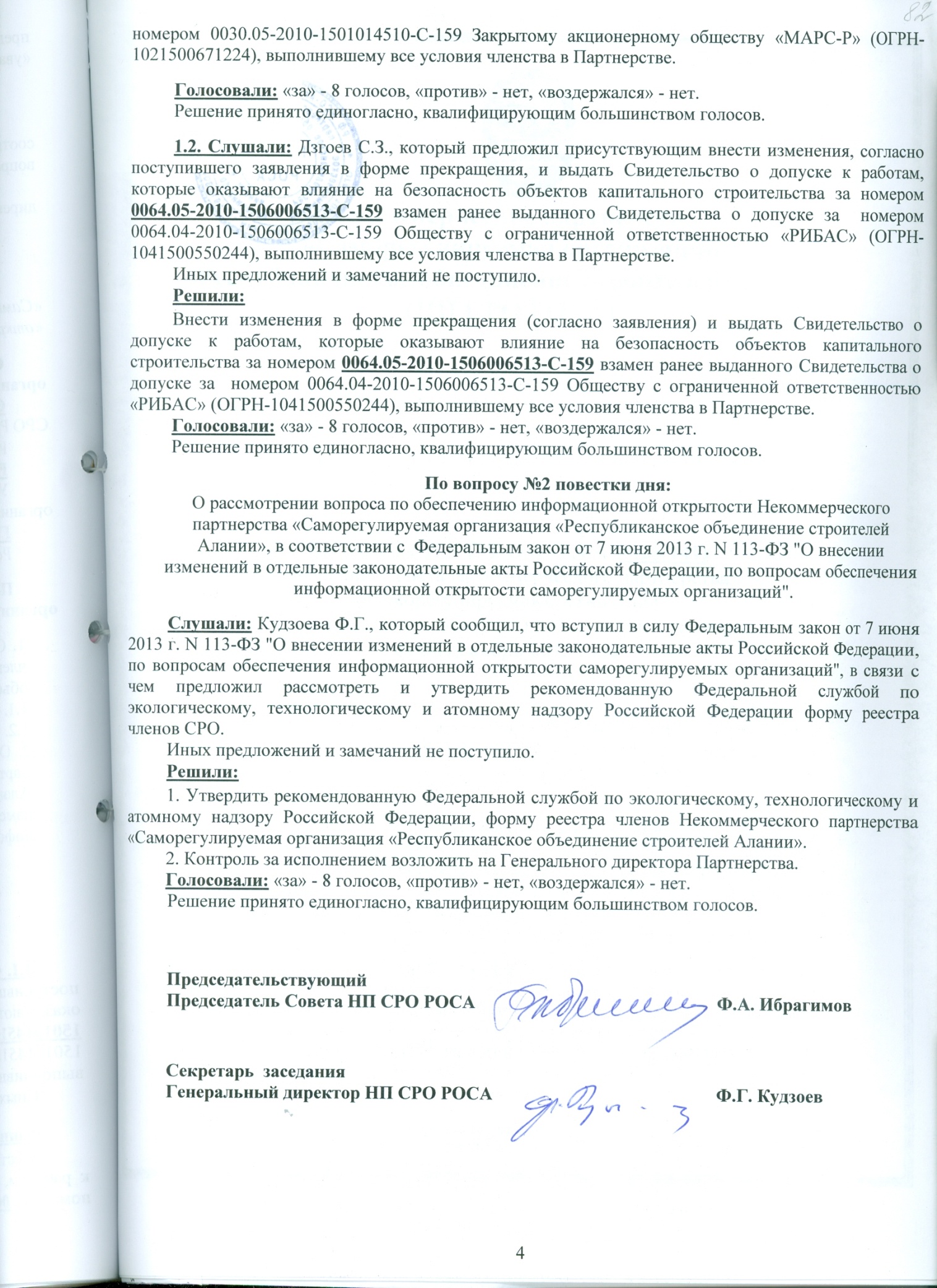 